3,2 Area of Parallelograms						Name: __________________Parallelograms are squares that are slanted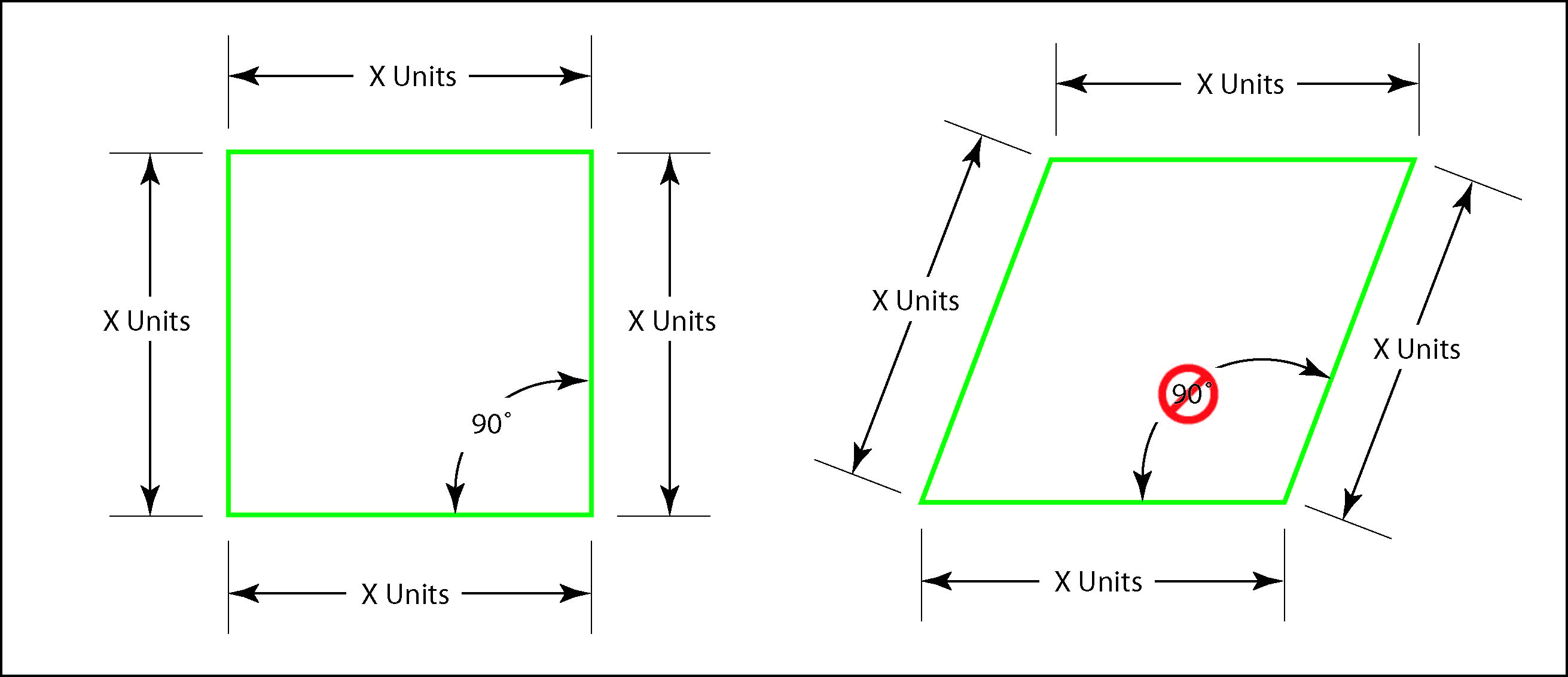 For a Rectangle Area 	= L x WFor a Parallelogram Area 	= B x HFind the Area of the following structures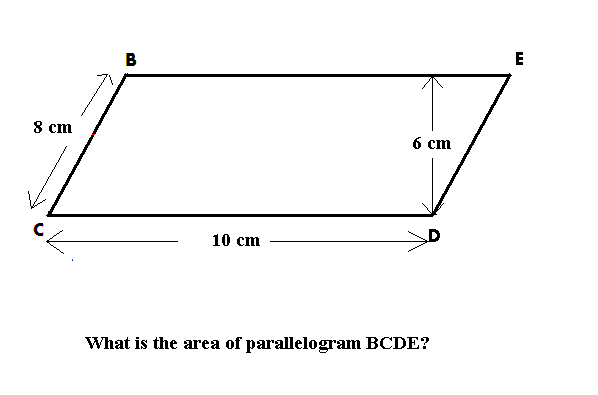 3,2 Area of Irregular Objects						Name: __________________Unfortunately not all objects fall into the categories of circles, triangles, rectangles and parallelogramsUse your notes from the previous class to calculate the area of the objects below: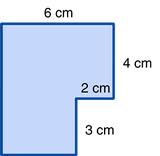 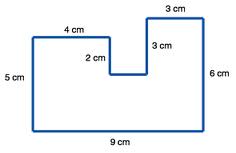 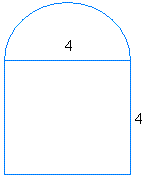 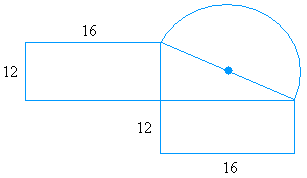 Find the area of the SHADED regions: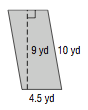 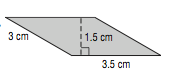 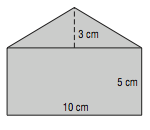 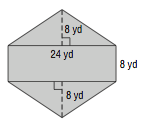 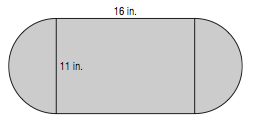 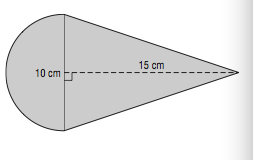 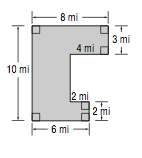 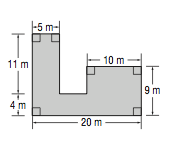 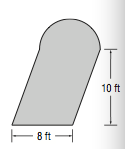 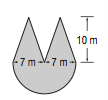 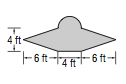 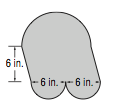 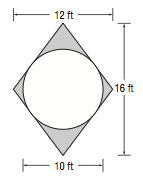 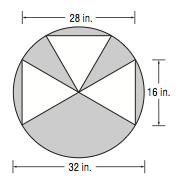 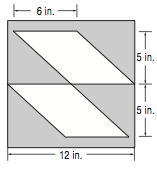 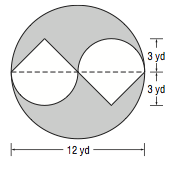 